KONKURS „SŁOWNICZEK OBRAZKOWY”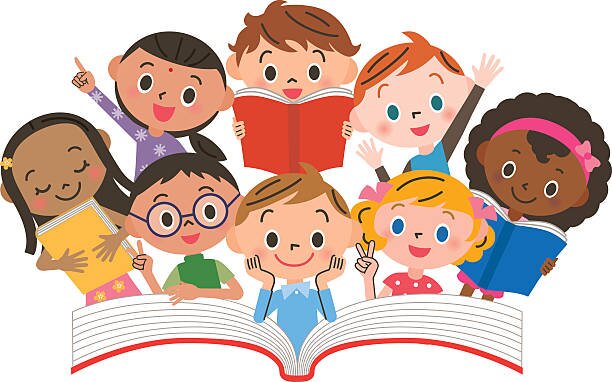 REGULAMIN KONKURSU „SŁOWNICZEK OBRAZKOWY” DLA UCZNIÓW KLAS II – III SZKOŁY PODSTAWOWEJ NR 1 
IM. LOTNIKÓW POLSKICH W PODDĘBICACHCele konkursu:Doskonalenie grafomotoryki,Doskonalenie znajomości zasad ortograficznych,Rozwijanie zdolności manualnych.Warunki uczestnictwaa) Konkurs adresowany jest do uczniów klas II – III.b) Uczestnik może wykonać jedną książeczkę – słowniczek obrazkowy, który dotyczy wybranej trudności ortograficznej (np. ó, u, rz, ż, ch, h itp.). Na stronie książeczki należy zamieścić ilustrację + podpis literami pisanymi lub drukowanymi.c) Prace powinny być wykonane dowolną techniką z wyjątkiem materiałów sypkich.  d)Prace mogą być wykonane w dowolnym formacie.e) Książeczka powinna zawierać minimum 5 stron, być spięta w dowolny sposób (zszywaczem, dziurkaczem itp.).f) Książeczki nie będą zwracane uczestnikom, a będą służyć innym dzieciom na zajęciach rewalidacyjnych i logopedycznych w naszej szkole.g) Praca powinna być podpisana na ostatniej stronie, na odwrocie: imię i nazwisko, klasa.3. Prace należy składać do 10 listopada 2023 r. do p. Karoliny Gurazda i p. Anny Smolarek (sala 5 lub 213).4.  Ocena prac konkursowych:O wyłonieniu laureatów konkursu decyduje jury powołane przez organizatora.Jury będzie oceniać według następujących kryteriów: - samodzielność,- pomysłowość,- walory estetyczne.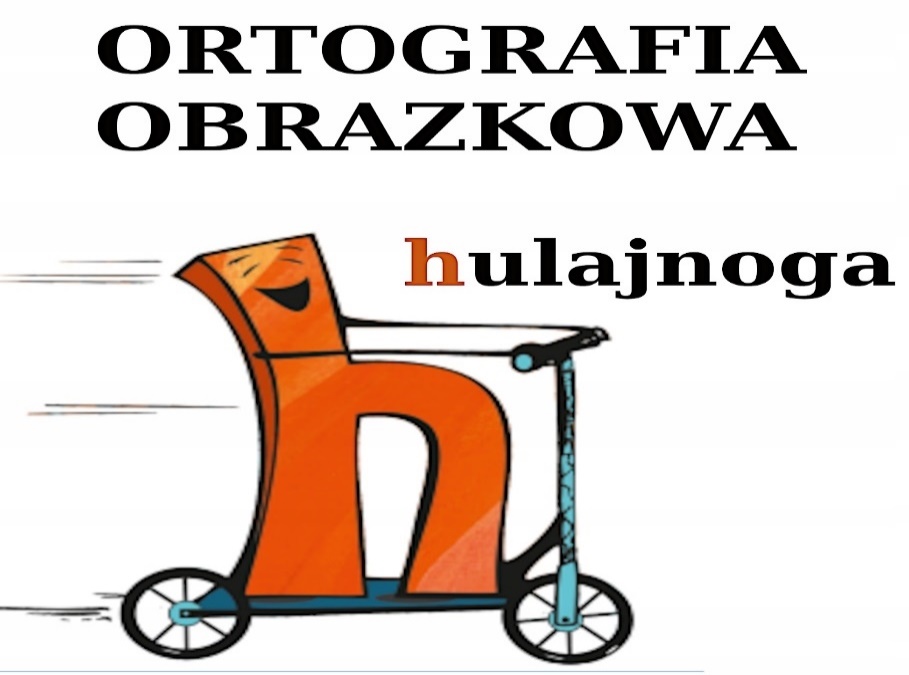 Karolina Gurazda, Anna Smolarek